SERENITY GARDEN – Holy Trinity Church, PitlochryBelow is the link to the You Tube video all about the garden. A peaceful haven.Simply click on the link:Pitlochry Serenity Gardens at Holy Trinity Church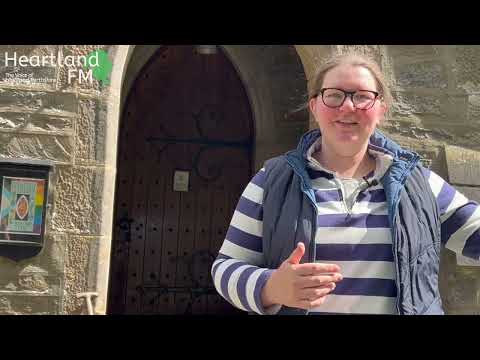 